The Housing Board 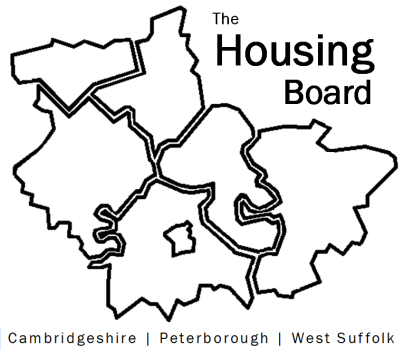 Cambridgeshire | Peterborough | West SuffolkMeeting from 10:00 to 12:00, Friday 5 August 2022To be held online via Microsoft Teams: please open the meeting invite to click on the linkThe Housing Board Cambridgeshire | Peterborough | West SuffolkMeeting from 10:00 to 12:00, Friday 5 August 2022To be held online via Microsoft Teams: please open the meeting invite to click on the linkThe Housing Board Cambridgeshire | Peterborough | West SuffolkMeeting from 10:00 to 12:00, Friday 5 August 2022To be held online via Microsoft Teams: please open the meeting invite to click on the linkA G E N D AA G E N D AA G E N D AItemLeadWelcome/apologies
Actions of previous meeting to approve, and matters arising.  
Meeting papers available at www.cambridgeshireinsight.org.uk/housingboardChair
David GreeningDomestic Abuse Safe Accommodation workDanae Evans, 
Safe Accommodation Programme Manager, Cambs & Pet IDVA ServiceOutcome of housing paper to CPCA BoardSue Beecroft (HB) & Azma Ahmad-Pearce (CPCA)Modern Day SlaverySarah Gove, FDCUpdatesAny Covid related issues to highlightChanges to County teams including Lisa’s; HRS re-commissioning and partner update and update on needs profile workUpdate on “new diamonds” affordability analysisAllLisa SparksSue BeecroftAOB(Pause so people can leave now, if not part of the Cambridgeshire asylum dispersal conversation)Asylum Dispersal (estimate need around 45 mins)David Greening with Paul Fox & Rebecca Harris from Cambs County2022 meeting dates (10am – 12 noon)2 September7 October4 November2 December2022 meeting dates (10am – 12 noon)2 September7 October4 November2 December